HONDA Ô TÔ HẢI PHÒNG CẦN TUYỂNKỹ thuật viên sửa chữa, bảo dưỡng ô tô: 05 ngườiƯu tiên các ứng viên có kinh nghiệm sửa chữa xe ô tô tại các gara, hãng ô tô. Có nhận việc đối với học sinh, sinh viên mới ra trường tốt nghiệp chuyên ngành Công nghệ ô tô hoặc chuyên ngành có liên quan.Kỹ thuật viên Gò: 1 ngườiƯu tiên ứng viên có kinh nghiệm Gò thân vỏ.Nhận học việc với các học viên đã học nghề gò tại các trường hoặc các xưởng (chưa có kinh nghiệm làm việc thực tế).Chế độ đầy đủ: BHXH,BHYT,BHTN, Phụ cấp ăn trưa, Du lịch, nghỉ phép, thưởng năm,.... Mức lương thỏa thuận.Ngày làm 8 tiếng – giờ hành chính.Vui lòng liên hệ: 0225.3.246666 gặp phòng HCNS.ĐC: Lô 26 Lê Hồng Phong – Ngô Quyền – Hải Phòng.Gửi hồ sơ đến email: minhchi@hondaotohaiphong.com.vn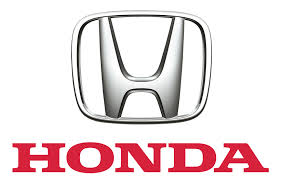 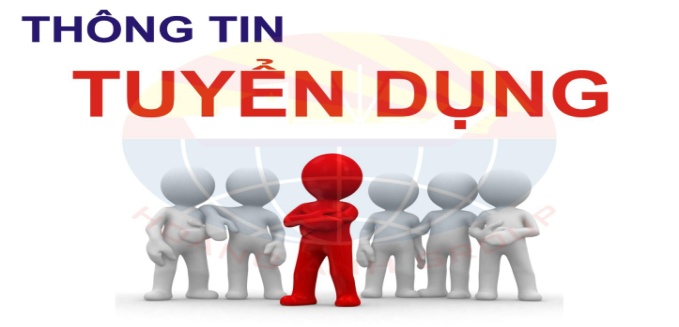 